Unit 2 Study GuideWhat is New France? Where was it located? What did their economy depend on?Who created this political cartoon? What was the purpose of this political cartoon? (Your answer should include the name of the Plan and the purpose of the plan)  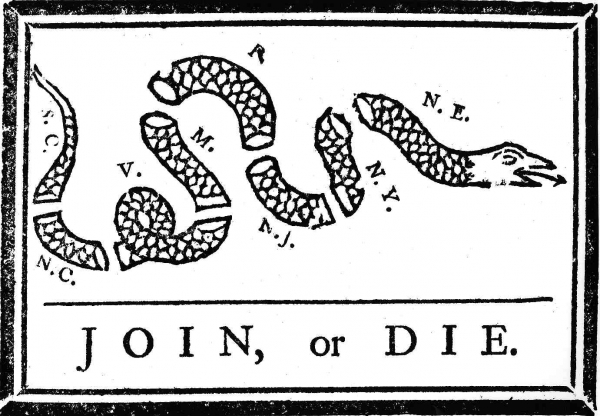 What is the Wilderness Road? Where did it lead people to? Who helped create it? 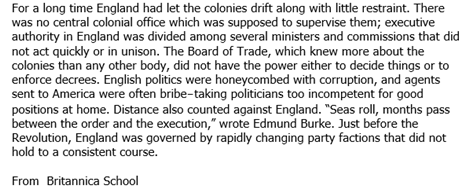 What is salutary neglect? Find a quote in the passage that best demonstrates what salutary neglect is. Describe how salutary neglect impacted the governments of the various colonies. 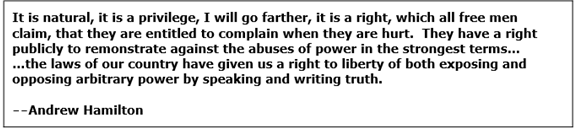 What basic freedom is Andrew Hamilton arguing for? What trial did this quote come from?How did Britain win the French and Indian War, despite struggling early on in the war?What were the important effects (outcomes) of the French and Indian War?What is mercantilism? Create a diagram that represents mercantilism. What was the Proclamation of 1763? What was the purpose of it? Who benefited from it? Who was upset by it?What is “Common Sense”? Who wrote it? Who did he argue was the parent country of the colonies? What evidence did he give to prove this?Why do some consider the United States a “melting point”? What are the intolerable acts? Why were they created and what specifically did they do? How did they lead to the Revolutionary War? What happened at the battle of Saratoga? Why is it an important battle of the Revolutionary War?List all the ways that the French helped the colonists during the Revolutionary War. In what battle was their assistance most valuable? Who are the Wataugans? What present day state are they located in? Who did they fight during the Revolutionary War? Why did conflict with them increase during the War?Who are the Patriots? Where are they located? Who are the Loyalists? Where are they located?What is the Declaration of Independence? Who wrote it? Which Enlightenment thinker most influenced Thomas Jefferson in writing the Declaration of Independence?Who are the Sons of Liberty? How did they protest against Britain? What caused them to carry out the Boston Tea Party? Who is Marquis de LaFayette? How did he help the American colonists? Who is Baron von Steuben? How did he help the American colonists in the Revolutionary War?What are the 4 principles of the Declaration of Independence? What Enlightenment thinker influenced this document? Which principle did this person influence? 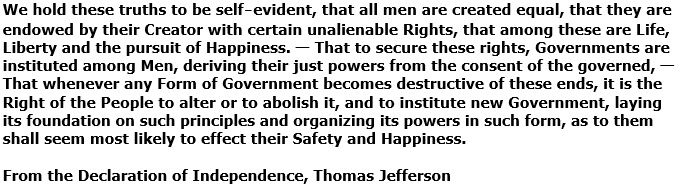 Find a quote for each of the 4 principles in the Declaration of Independence. Rephrase and explain all 4 principles from the Declaration of Independence in modern language. 